ХМЕЛЬНИЦЬКА МІСЬКА РАДАВИКОНАВЧИЙ КОМІТЕТ РIШЕННЯвід ____________________№ _______                                                             м. Хмельницький                                                   Про внесення на розгляд сесії міської ради пропозиції про внесення змін в рішення тридцять п’ятої сесії міської ради від 11.12.2019 року № 18Розглянувши клопотання відділу планування діяльності та стратегічного розвитку підприємств міста, з метою підвищення ефективності діяльності комунальних підприємств Хмельницької міської територіальної громади та удосконалення процесу управління підприємствами комунальної сфери, керуючись Законом України «Про місцеве самоврядування в Україні», виконавчий комітет міської радиВИРІШИВ:1. Внести на розгляд сесії міської ради пропозицію про внесення змін до рішення тридцять п’ятої сесії міської ради від 11.12.2019 року № 18 «Про затвердження Програми підвищення ефективності роботи та стратегічного розвитку комунальних підприємств м.Хмельницького на 2020-2022 роки», а саме:1.1. В назві тексту рішення слово «м. Хмельницького» замінити словами «Хмельницької міської територіальної громади».1.2.  Затвердити Програму підвищення  ефективності роботи та стратегічного розвитку комунальних підприємств Хмельницької міської територіальної громади на 2020-2022 роки в новій редакції (додається). 2. Контроль за виконанням рішення покласти на заступника міського голови                Р. Примуша. Міський голова	        О. СИМЧИШИН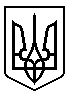 